Partnership for a Healthy Community Board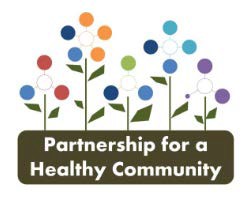 Meeting MinutesApril 23, 2020Members Present via Conference Phone: 	Beth Crider			Tricia Larson						Amy Fox			Greg Eberle							Brent Baker			Joel Shoemaker							Lisa Fuller			Sally Gambacorta						Tim Heth			Larry Weinzimmer						Monica Hendrickson		Jennifer ZammutoOthers Present:					Amy Roberts, PCCHD Administrative AssistantApproval of 02/27/20 Meeting MinutesMs. Gambacorta made a motion to approve the minutes from the February 27, 2020 meeting. Motion was seconded by Mr. Weinzimmer. Motion carried (12,0). Board BusinessDocumentation & Committee GuidanceMs. Hendrickson stated that Ms. Bill just had a steering committee conference call for Mental Health and Substance Use, but wasn’t sure if any other committees had spoken. Ms. Gambacorta stated that implementation plans can be amended if there are other efforts that are happening due to COVID that are not in the plan. Ms. Fuller stated some of the work being done is helping to support the COVID work. Mr. Eberle stated that HEAL had a steering committee meeting that discussed communicating with their assets to bring things together regarding what’s in the plan and how to bring it together and communicating with the big group. Ms. Fox stated that HEAL will be meeting tomorrow via conference call and reached out to the City regarding Local Foods Local Places and trying to bridge the two groups. Ms. Fox stated that year one is finishing up with projects coming to a halt and is able to reallocate money for food resources through Midwest Food Bank, with food assistance boxes and Peoria Grown with fresh produce. Ms. Hendrickson asks how do we capture all of the work being done right now, for example all of the telehealth and collecting data points. Ms. Zammuto stated that they have all kinds of data from 211 from referrals and can pull whatever is needed. Ms. Fox stated they have data on who they are reaching out to for food boxes and emotional support calls through faith-based and 211. Ms. Hendrickson stated much of the telehealth information has been pushed out much faster in this situation. Ms. Hendrickson asked how do we push that information out to our action teams and what kind of direction do we need to give the Chairs/Co-Chairs in their response efforts? Ms. Hendrickson stated that HEAL and Mental Health and Substance Use would be ready to start up but has concerns about Cancer as the Public Information Officers are heavily involved in that group and are also heavily involved with COVID. There are also concerns about lay-offs. Mr. Heth stated that he knows that some work is being done within the Cancer Co-Chairs. Ms. Hendrickson will have Amy Roberts email the Co-Chairs on behalf of her and Ms. Fuller to have the action teams start back up and regrouping in May. Member AnnouncementsMr. Heth asked about the Marketing piece as to when it goes back on the agenda. Ms. Fuller stated to add it to the May agenda. Ms. Hendrickson praised the PIO’s for all of their work and everyone pushing out the same message. This would be a good place to start with Marketing. Mr. Heth stated that he spoke with their regional marketing direction and will look forward to a marketing meeting with the Board. Ms. Gambacorta suggested information sharing at action team meetings, as to what everyone has been doing during this time. Next Meeting: May 28, 2020 1:00-2:30Conference Call